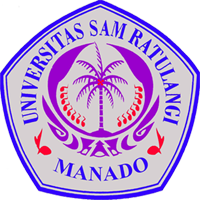 JUDUL (Judul PKM tidak boleh menggunakan akronim atau singkatan yang tidak baku dan hanya diperbolehkan maksimal 20 kata)BIDANG KEGIATANPKM KARYA INOVATIFDiusulkan Oleh: (3-5 orang)Nama lengkap Ketua; NIMNama lengkap Anggota 1; NIMNama lengkap Anggota 2; NIMNama lengkap Anggota 3; NIMNama lengkap Anggota 4; NIMUNIVERSITAS SAM RATULANGIMANADO 2022PENGESAHAN PROPOSAL PKM- KARYA INOVATIF(dientrikan langsung ke sistem, divalidasi dosen pendamping dan divalidasi Pimpinan Perguruan Tinggi)Catatan: Isi utama proposal terdiri dari: Daftar Isi	Halaman diberi nomor i, ii, iii, … dstyang diletakkan pada sudut KANAN BAWAHHalaman inti	Bab Pendahuluan sampai dengan Daftar Pustaka.		nomor halaman dengan angka arab: 1, 2, 3, …,dst		diletakkan pada sudut KANAN ATASHalaman Inti Pendahuluan sampaik Daftar Pustaka Maksimal 10 HalamanLampiran. 	Lampiran 1 dstnomor halaman dengan angka arab: 1, 2, 3, …,dst		diletakkan pada sudut KANAN ATASFile untuk diunggah dalam bentuk file *pdfPenamaan file namaketua_namapt_PKM-KI.pdf*Seluruh catatan perlu dihapus sebelum proposal diunggahDAFTAR ISIBAB 1. PENDAHULUAN Berisi uraian tentang problematika faktual yang sedang dihadapi masyarakat atau dihadapi dunia usaha, atau bisa juga yang dihadapi dunia pendidikan termasuk tingkat urgensi pemecahan masalahnya. Dengan basis faktual ini maka target pengguna karya inovatif yang akan direalisasikan sudah pasti dan sekaligus menjamin bahwa karya inovatif yang dihasilkan akan berdampak dan memberi manfaat secara langsung. Konsep ilmu dan teknologi yang akan diterapkan untuk manufaktur karya inovatif PKM-KI harus sudah dikenali oleh pengusul dan sudah tersedia, tidak boleh dilakukan penelitian untuk menemukan teknik manufaktur yang akan dijalankan. Dengan demikian tidak dikenal proses trial and error dalam proses manufaktur produk PKM-KI. BAB 2. TINJAUAN PUSTAKABerisikan tinjauan berbagai pustaka yang berkaitan dengan problematika faktual yang diangkat untuk dicarikan solusinya melalui karya PKM-KI. Berbagai ulasan terkait produk karya inovatif sejenis atau yang memiliki kemiripan fungsi atau desain dibahas disini dan ditunjukkan perbedaannya dengan karya inovatif yang akan dihasilkan dalam PKM-KI ini. Melalui tinjauan pustaka akan dapat digambarkan keaslian dari karya inovatif yang akan dihasilkan, minimal keunikan dan kekhususan dalam menyelesaikan problem faktual topik yang dipilih, apabila produk sejenis telah ada di pasaran. Apabila ada regulasi atau standar industri yang harus dipenuhi maka pada bab ini harus dituliskan dengan benar.BAB 3. TAHAP PELAKSANAANPada bagian ini diuraikan tahap pelaksanaan program yang dimulai dari penemuan ide karya inovatif, karakteristik produk yang direncanakan, desain teknis melalui pelaksanaan secara luring, sampai pada tahap produksi dan pengujian yang dilakukan secara luring dengan penerapan protokol kesehatan secara ketat. Metode, material, serta perangkat yang digunakan dijelaskan disini, termasuk fasilitas tempat (laboratorium, bengkel, studio) yang akan digunakan dengan seizin pimpinan perguruan tinggi. BAB 4. BIAYA DAN JADWAL KEGIATANRekapitulasi rencana anggaran biaya disusun sesuai dengan kebutuhan dan mengikuti format Tabel 4.1. 4.1 Anggaran BiayaTabel 4.1. Rekapitulasi Rencana Anggaran Biaya4.2 Jadwal Kegiatan(Jadwal kegiatan disesuaikan dengan tahap kegiatan dan dibatasi 3 (tiga) bulan sampai 4 (empat) bulan. Jadwal disusun dalam bentuk bar chart untuk rencana kegiatan yang diajukan serta sesuai dengan format lihat tabel 4.2)Tabel 4.2. Jadwal KegiatanDAFTAR PUSTAKADaftar pustaka ditulis dengan tipe huruf menggunakan Times New Roman ukuran 12 cetak normal. Teks menggunakan jarak baris 1,15 spasi dan perataan teks menggunakan rata kiri dan kanan. Daftar pustaka berisi informasi tentang sumber pustaka yang telah dirujuk dalam tubuh tulisan. Setiap pustaka yang dirujuk dalam naskah harus muncul dalam daftar pustaka, dan sebaliknya. Format perujukan pustaka mengikuti Harvard style (nama belakang, tahun dan diurutkan berdasar abjad). Daftar pustaka memuat informasi lengkap ketelusuran sumber informasi dan disusun urut abjad (Harvard style).Contoh penulisan Daftar Pustaka:BukuO’Brien, J.A. dan Maraka, J.M. 2011. Management Information Systems. Edisi ke-10. McGraw-Hill. New York.USA.(Penulis 1, Penulis 2, Penulis….( Nama Belakang, Nama depan disingkat. Tahun Publikasi. Judul Buku (cetak miring). Edisi, Penerbit. Tempat Publikasi.)Artikel atau JurnalCartlidge, J. 2012. Crossing boundaries: using fact and fiction in adult learning. The Journal of Artistic and Creative Education. 6 (1):94-111.(Penulis 1, Penulis 2, Penulis…..(Nama Belakang, nama depan disingkat). Tahun Publikasi. Judul artikel cetak miring. Edisi, Penerbit. Tempat Publikasi.)Prosiding Seminar/ConferenceMichael, R. 2011. Integrating Innovation into enterprise architecture management. Proceeding on Tenth International Conference on Wirt-schafts Informatic. 16-18 February 2011, Zurich, Swiss. pp. 776-786. (Penulis 1, Penulis 2, Penulis…..(Nama belakang, nama depan disingkat). Tahun publikasi. Judul artikel. Nama konferensi (cetak miring). Tanggal, Bulan dan Tahun, Kota, Negara. Halaman.)Skripsi/Tesis/DisertasiSoegandhi.2009. Aplikasi model kebangkrutan pada perusahaan daerah di Jawa Timur. Tesis. Fakultas Ekonomi Universitas Joyonegoro, Surabaya.(Penulis nama belakang, nama depan disingkat. Tahun Publikasi. Judul. Skripsi, Tesis atau Disertasi (dicetak miring). Universitas.)WebsiteAhmed, S. dan Zlate, A. 2012. Capital flows to emerging market economies: A brave new world Hyperlink reference not valid. URL: https://neworld/234/paper. Diakses tanggal 18 Juni 2013. (Penuls, nama belakang nama depan disingkat. Tahun. Judul (cetak miring). Alamat Uniform Resources Locator (URL). Tanggal diakses. )Undang-undang dan Peraturan Pemerintah Indonesia. 2017. Undang-undang Nomor 7 Tahun 2017 tentang Pemilihan Umum. Lembaran Negara RI Tahun 2017, No 60. Sekretariat Negara. Jakarta.(Nama penulis. Tahun terbit. Judul dokumen yakni Undang-undang atau Peraturan Pemerintah. Keterangan Penerbitan. Penerbit. Tempat penerbitan.)Surat Kabar atau Media Cetak lainnyaLinawati, S.2012. Hikmah Kebijakan Para Pemimpin Baru. Jakarta: Media Indonesia. (15 Maret 2012), hal 4&5. (Nama Penulis, nama depan nama belakang disingkat. Tahun terbit. Judul tulisan. Tempat penerbitan: Nama media. (tanggal, bulan, tahun), halaman ke-berapa.)Film atau VideoPetrix, B. (Produser). 1992. On the Edge of The Forest. Hobart, Australia: Tasmanian Film Corporation. 30 menit. (Nama Produsen Film atau Pembuat Video. Tahun terbit. Judul film atau video. Tempat produsen. Durasi film/video.)LAMPIRANLampiran 1. Biodata Ketua dan Anggota serta Dosen PendampingIdentitas DiriKegiatan Kemahasiswaam yang Sedang/Pernah DiikutiPenghargaan yang Pernah DiterimaSemua data yang saya isikan dan tercantum dalam biodata ini adalah benar dan dapat dipertanggungjawabkan secara hukum. Apabila di kemudian hari ternyata dijumpai ketidaksesuaian dengan kenyataan, saya sanggup menerima sanksi. Demikian biodata ini saya buat dengan sebenarnya untuk memenuhi salah satu persyaratan dalam pengajuan PKM-KI.Kota, tanggal-bulan-tahunKetua TimTanda tangan (asli TT basah*) (Nama Lengkap)Catatan: *Setelah diisi dan diberi tanda tangan basah, satu halaman penuh yang ada tanda tangannya dipindai (scan) atau difoto yang rapi.Identitas DiriKegiatan Kemahasiswaam yang Sedang/Pernah DiikutiPenghargaan yang Pernah DiterimaSemua data yang saya isikan dan tercantum dalam biodata ini adalah benar dan dapat dipertanggungjawabkan secara hukum. Apabila di kemudian hari ternyata dijumpai ketidaksesuaian dengan kenyataan, saya sanggup menerima sanksi. Demikian biodata ini saya buat dengan sebenarnya untuk memenuhi salah satu persyaratan dalam pengajuan PKM-KI.Kota, tanggal-bulan-tahunAnggota TimTanda tangan (asli TT basah*) (Nama Lengkap)Catatan: *Setelah diisi dan diberi tanda tangan basah, satu halaman penuh yang ada tanda tangannya dipindai (scan) atau difoto yang rapi.Identitas DiriKegiatan Kemahasiswaam yang Sedang/Pernah DiikutiPenghargaan yang Pernah DiterimaSemua data yang saya isikan dan tercantum dalam biodata ini adalah benar dan dapat dipertanggungjawabkan secara hukum. Apabila di kemudian hari ternyata dijumpai ketidaksesuaian dengan kenyataan, saya sanggup menerima sanksi. Demikian biodata ini saya buat dengan sebenarnya untuk memenuhi salah satu persyaratan dalam pengajuan PKM-KI.Kota, tanggal-bulan-tahunAnggota TimTanda tangan (asli TT basah*) (Nama Lengkap)Catatan: *Setelah diisi dan diberi tanda tangan basah, satu halaman penuh yang ada tanda tangannya dipindai (scan) atau difoto yang rapi.Identitas DiriRiwayat PendidikanRekam Jejak Tri Dharma PTPendidikan/PengajaranPenelitianPengabdian kepada MasyarakatSemua data yang saya isikan dan tercantum dalam biodata ini adalah benar dan dapat dipertanggungjawabkan secara hukum. Apabila dikemudian hari ternyata dijumpai ketidaksesuaian dengan kenyataan, saya sanggup menerima sanksi. Demikian biodata ini saya buat dengan sebenarnya untuk memenuhi salah satu persyaratan dalam pengajuan PKM-KI. Kota, tanggal-bulan-tahunTanda tangan (asli TT basah*) (Nama Lengkap)Catatan: *Setelah diisi dan diberi tanda tangan basah, satu halaman penuh yang ada tanda tangannya dipindai (scan) atau difoto yang rapi.Lampiran 2. Justifikasi Anggaran KegiatanCatatan: Perhatikan hasil perkalian dan penjumlahan agar tidak terjadi penolakan yang diakibatkannyaLampiran 3. Susunan Organisasi Tim Pelaksana dan Pembagian TugasLampiran 4. Surat Pernyataan Ketua PelaksanaSURAT PERNYATAAN KETUA TIM PELAKSANAYang bertandatangan di bawah ini:Dengan ini menyatakan bahwa proposal PKM-KI saya dengan judul………….. yang diusulkan untuk tahun anggaran 2022 adalah asli karya kami dan belum pernah dibiayai oleh lembaga atau sumber dana lain. Bilamana dikemudian hari ditemukan ketidaksesuaian dengan pernyataan ini, maka saya bersedia dituntut dan diproses sesuai dengan ketentuan yang berlaku dan mengembalikan seluruh biaya yang sudah diterima ke kas negara. Demikian pernyataan ini dibuat dengan sesungguhnya dan dengan sebenar-benarnya. Kota, tanggal-bulan-tahunYang menyatakan, Materai senilai Rp.10.000Tanda tangan (asli TT basah*) (Nama Lengkap)NIM.Catatan: *Setelah diisi dan diberi tanda tangan basah, satu halaman penuh yang ada tanda tangannya dipindai (scan) atau difoto yang rapi.Lampiran 5. Gambaran konsep karya inovatif yang akan dihasilkanNo.Jenis PengeluaranSumber DanaBesaran Dana (Rp)1Bahan habis pakai (contoh: ATK, Kertas, bahan, dll) maksimal 60% dari jumlah dana yang diusulkanBelmawa1Bahan habis pakai (contoh: ATK, Kertas, bahan, dll) maksimal 60% dari jumlah dana yang diusulkanPerguruan Tinggi1Bahan habis pakai (contoh: ATK, Kertas, bahan, dll) maksimal 60% dari jumlah dana yang diusulkanInstansi Lain (Jika Ada)2Sewa dan jasa (Sewa/jasa alat; jasa pembuatan produk pihak ketiga, dll), maksimal 15% dari jumlah dana yang diusulkanBelmawa2Sewa dan jasa (Sewa/jasa alat; jasa pembuatan produk pihak ketiga, dll), maksimal 15% dari jumlah dana yang diusulkanPerguruan Tinggi2Sewa dan jasa (Sewa/jasa alat; jasa pembuatan produk pihak ketiga, dll), maksimal 15% dari jumlah dana yang diusulkanInstansi Lain (Jika Ada)3Transportasi lokal maksimal 30% dari jumlah dana yang diusulkan Belmawa3Transportasi lokal maksimal 30% dari jumlah dana yang diusulkan Perguruan Tinggi3Transportasi lokal maksimal 30% dari jumlah dana yang diusulkan Instansi Lain (Jika Ada)4Lain-lain (contoh: biaya komunikasi, biaya akses publikasi, dll) maksimal 15% dari jumlah dana yang diusulkanBelmawa4Lain-lain (contoh: biaya komunikasi, biaya akses publikasi, dll) maksimal 15% dari jumlah dana yang diusulkanPerguruan Tinggi4Lain-lain (contoh: biaya komunikasi, biaya akses publikasi, dll) maksimal 15% dari jumlah dana yang diusulkanInstansi Lain (Jika Ada)JumlahJumlahJumlahRekap Sumber DanaRekap Sumber DanaBelmawaRekap Sumber DanaRekap Sumber DanaPerguruan TinggiRekap Sumber DanaRekap Sumber DanaInstansi Lain (Jika Ada)JumlahNoJenis KegiatanBulanBulanBulanBulanPenanggungjawabNoJenis Kegiatan1234Penanggungjawab1Kegiatan 12Kegiatan 23451Nama Lengkap2Jenis KelaminLaki-laki/Perempuan3Program Studi4NIM5Tempat dan Tanggal Lahir6Alamat E-mail7Nomor Telepon/HPNoJenis KegiatanStatus dalam KegiatanWaktu dan Tempat123NoJenis PenghargaanPihak Pemberi PenghargaanTahun121Nama Lengkap2Jenis KelaminLaki-laki/Perempuan3Program Studi4NIM5Tempat dan Tanggal Lahir6Alamat E-mail7Nomor Telepon/HPNoJenis KegiatanStatus dalam KegiatanWaktu dan Tempat123NoJenis PenghargaanPihak Pemberi PenghargaanTahun121Nama Lengkap2Jenis KelaminLaki-laki/Perempuan3Program Studi4NIM5Tempat dan Tanggal Lahir6Alamat E-mail7Nomor Telepon/HPNoJenis KegiatanStatus dalam KegiatanWaktu dan Tempat123NoJenis PenghargaanPihak Pemberi PenghargaanTahun121Nama Lengkap (dengan gelar)2Jenis KelaminLaki-laki/Perempuan3Program Studi4NIP/NIDN5Tempat dan Tanggal Lahir6Alamat E-mail7Nomor Telepon/HPNoJenjangBidang IlmuInstitusiTahun Lulus1Sarjana (S1)2Magister (S2)3Doktor (S3)NoNama Mata KuliahWajib/Pilihansks12NoJudul PenelitianPenyandang DanaTahun12NoJudul Pengabdian kepada MasyarakatPenyandang DanaTahun12NoJenis PengeluaranVolumeHarga Satuan (RP)Total (Rp)1Belanja Bahan (maks.60%)Cangkul/sabit/guntingBahan kimia lab. /bahan logam/kayu dan sejenisnyaPakaian tari/kanvas dan catBibit tanaman/simplisia/pupukAlat ukir/alat lukisSuku cadang/microcontroller/sensor/kitBahan lainnya sesuai program PKMSUB TOTALSUB TOTAL2Belanja Sewa (maks.15%)Sewa gedung/alatSewa server /hosting /domain /SSL /akses jurnalSewa lab. (termasuk penggunaan alat lab)Sewa lainnya sesuai program PKMSUB TOTALSUB TOTAL3Perjalanan lokal (maks.30%)Kegiatan penyiapan bahanKegiatan pendampinganKegiatan lainnya sesuai program PKMSUB TOTALSUB TOTAL4Lain-lain (maks.15%)Protokol kesehatan (masker, sanitizer, dll)Jasa layanan instrumentasiJasa bengkel/uji cobaPercetakan produkATK lainnyaLainnya seuai program PKMSUB TOTALSUB TOTALGRAND TOTALGRAND TOTALGRAND TOTAL (Terbilang…………………)GRAND TOTAL (Terbilang…………………)GRAND TOTAL (Terbilang…………………)GRAND TOTAL (Terbilang…………………)GRAND TOTAL (Terbilang…………………)NoNama /NIMProgram StudiBidang IlmuAlokasi Waktu (jam/minggu)Uraian Tugas123Nama Ketua Tim:……………………………………………….Nomor Induk Mahasiswa:……………………………………………….Program Studi:……………………………………………….Nama Dosen Pendamping:……………………………………………….Perguruan Tinggi:……………………………………………….